AGENDA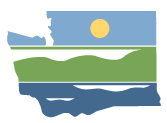 WRIA 13 Watershed Restoration and Enhancement Committee meetingFebruary 26, 2020 | 9:00 a.m.-1:00 p.m. | committee website LocationTumwater Fire Dept.Training Room311 Israel Rd. SW
Tumwater, WA 98501Committee ChairAngela Johnsonangela.johnson@ecy.wa.govHandoutsProject meeting summaryWelcome
9:00 a.m. | 10 minutes | MullerApproval of January 2020 Meeting Summary
9:10 a.m. | 5 minutes | Muller | DecisionUpdates and Announcements
9:15 a.m. | 10 minutes | JohnsonPlan Development: Update
9:25 a.m. | 35 minutes | Johnson and Muller | DiscussionCommittee members discuss their entity’s process and time needed for plan review Review comments on plan template submitted by Committee membersNext steps for path forwardProjects and Actions
10:00 a.m. | 1 hr 45 minutes (including break) | Johnson and Muller | DiscussionUpdate on project subgroup meeting from 2/7/20, next steps for subgroup Discussion in priority projects for analysisDiscuss next steps for list of policy and regulatory actions. 10:30 – Break (10 mins)Presentation on WRIA 13 managed aquifer recharge opportunities (Tom Culhane, 40 minutes)Other Technical Issues
11:45 a.m. | 60 minutes | Johnson and Muller | DiscussionUpdate on progress with Pacific Groundwater Group on WRIA 13 contract for water right analysis.  Further discussion of sensitivity analysis from Squaxin Island TribeOther items as time allows. Public Comment
12:45 p.m. | 5 minutes | MullerNext Steps and Adjournment12:50 p.m. | 10 minutes | Johnson and MullerNext meeting – March 25, 2020 9:00 a.m. to 3:00 p.m*., Tumwater Fire Department Training Room
*Ending time will depend on agenda items.  Please block out 9:00 am – 3:00 pm for future meetings that may include a technical session following the regular Committee meeting.  